Интернет магазин «Рязанский Садовый рай»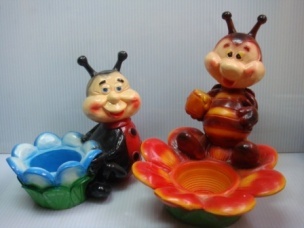 www.decor-rzn.ruЭл. Почта  decor197@yandex.ru   Прайс-лист (Розничные цены)Садовые фигуры «Кашпо разные»У нас действуют скидки при покупке товаров на суммы от: 50тыс.руб скидка 5% от суммы заказа 100тыс.руб скидка 10% от суммы заказафотоАртикулНаименование№ ФотоРозничная ценаРозничная ценафотоАртикулНаименование№ ФотоФигурыиз гипсаФигуры изполистоуна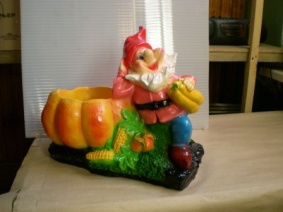 0060-ПГном кашпо с тыквой07838101710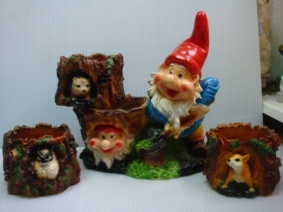 0061-ПГном кашпо16008101710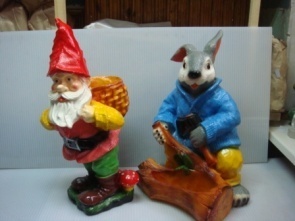 0069-ПГном колпак с корзиной162111252475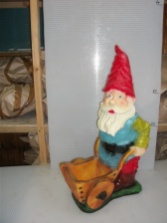 0070-ПГном колпак с телегой454711252475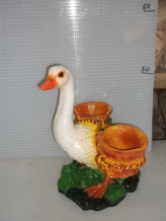 0097-ПГусь кашпо4553450990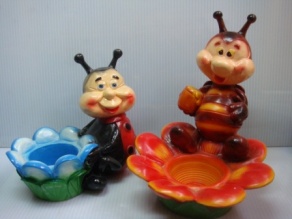 0119-ПЖук кашпо16116001320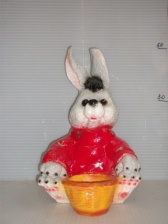 0127-ПЗаяц Степашка кашпо45326001320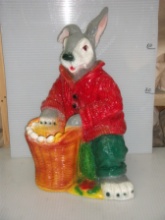 0128-ПЗаяц кашпо с корзиной456911552550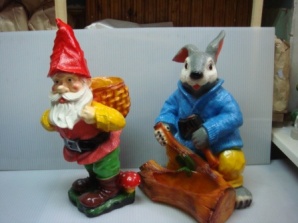 0129-ПЗаяц кашпо с топором162111552550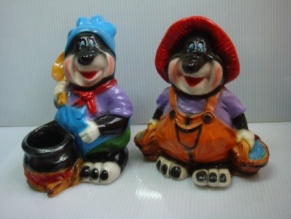 0151-ПКрот повар1596450990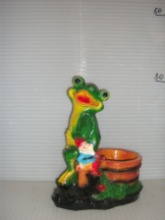 0168-ПЛягушка кашпо4531270600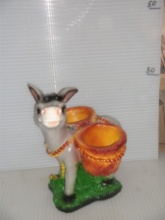 0203-ПОслик кашпо45334501020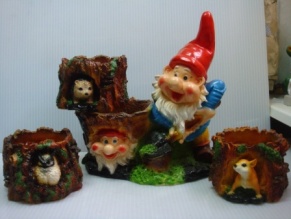 0209-ППень кашпо 4 вида1600270570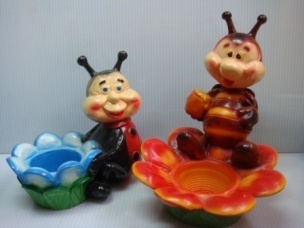 0214-ППчела кашпо16117501710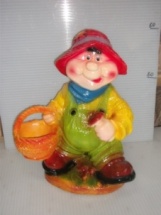 0216-ПСадовник с грибами45437501710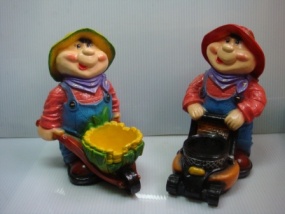 0217-ПСадовник с газонокосилкой15957501710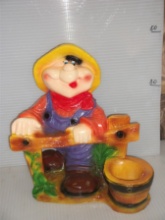 0218-ПСадовник у забора45427501710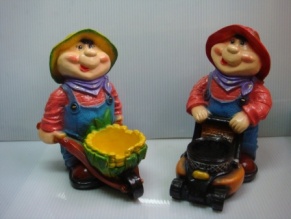 0219-ПСадовник с кукурузой15957501710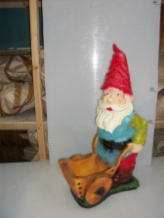 0220-ПСадовник с телегой45477501710